PROSES MODIFIKASI ENGINE MOTOR BAKAR HONDA BEBEK C-70TUGAS AKHIRDiajukan Untuk Memenuhi Salah Satu Syarat KelulusanDalam Mengikuti Program Sarjana Strata-1Jurusan Teknik MesinUniversitas Pasundan Bandungoleh:Bangbang Kuncoro04.30.30022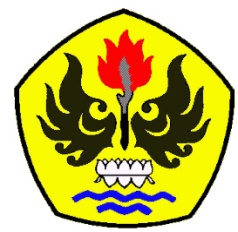 JURUSAN TEKNIK MESINFAKULTAS TEKNIKUNIVERSITAS PASUNDANBANDUNG2011